Důležité sděleníRozhodnutí KHS Ústí n/Labem. 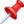 Vážení rodiče, prosíme vás o zaslání PCR výsledku dětí, které byly v kontaktu s Covid pozitivním dítětem 25-26.11.2021, formou sms nebo Messenger zprávy do neděle 5.12.2021.Při negativitě osob, které byly v kontaktu s covid pozitivním bude provoz obnoven od pondělí 6.12., při potvrzení další osoby s covid 19 této skupiny bude karanténní opatření prodlouženo.V neděli ve večerních hodinách vložíme informace o otevření MŠ pro tuto skupinu.Formuláře na OČR pro děti v karanténě si můžete vyzvednout u paní ředitelky.Přejeme negativní výsledky, hodně zdraví kolektiv MŠ